ΚΡΙΤΗΡΑ ΕΠΙΠΛΟΓΗΣ Π.Σ. ΜΗΧΑΝΟΛΟΓΩΝ ΜΗΧΑΝΙΚΩΝ ΤΕ Αξιολόγηση - Κριτήρια ΕπιλογήςΗ αξιολόγηση των αιτήσεων βασίζεται στα ακόλουθα κριτήρια επιλογής σύμφωνα με την υπ. αριθμ: 99/18-10-2017 απόφαση της Συνέλευσης του Τμήματος Μηχανολόγων Μηχανικών ΤΕ:α) κατά 50% στην Επίδοση ( Κ1: Μ.Ο Γενικής Βαθμολογίας Μαθημάτων, Κ2: Μ.Ο. Βαθμολογίας Μαθημάτων Ειδικότητας, Κ3: Αριθμός Οφειλόμενων Μαθημάτων )β) κατά 40% σε Οικονομικά – Οικογενειακά – Κοινωνικά Κριτήρια (Κ4: Οικογενειακό Εισόδημα, Κ5: Αριθμός Τέκνων, Κ6: Κοινωνική Προστασία) γ) κατά 10% σε Επικοινωνιακά Κριτήρια και Ατομικές Δεξιότητες/Ικανότητες (K7: Συνεργασιμότητα, Κ8: Συνέντευξη) Αναλυτικά τα κριτήρια επιλογής έχουν ως εξής:K1: M.O. Γενικής Βαθμολογίας Μαθημάτων (βαρύτητα 20%) Κ2: Μ.Ο. Βαθμολογίας Μαθημάτων Ειδικότητας (βαρύτητα 15%)Κ3: Αριθμός Οφειλόμενων Μαθημάτων (βαρύτητα 15%)Κ4: Οικογενειακό Εισόδημα (βαρύτητα 5%) Κ5: Αριθμός Τέκνων Οικογενείας (βαρύτητα 15%) Κ6: Κοινωνική Προστασία (βαρύτητα 20%) Κ7: Συνεργασιμότητα (βαρύτητα 5%) Κ8: Συνέντευξη (βαρύτητα 5%)Μοριοδότηση Κριτηρίων ΕπιλογήςΚ1: Αξιολογείται ο Μ.Ο. Γενικής Βαθμολογίας Μαθημάτων, με σταθμισμένες τιμές μηδέν (0,00) για τη βάση του πέντε (5,00) και δύο (2,00) για το άριστα δέκα 10,0.Κ2: Αξιολογείται ο Μ.Ο. της Βαθμολογίας των Μαθημάτων Ειδικότητας, με σταθμισμένες τιμές μηδέν (0,00) για τη βάση του πέντε (5,00) και ένα και μισό (1,50) για το άριστα δέκα 10,0.Κ3: Αξιολογείται ο Αριθμός Οφειλόμενων Μαθημάτων. Δεδομένου ότι το δικαίωμα πρακτικής άσκησης κατοχυρώνεται όταν έχουν περαστεί τα 2/3 επί του συνόλου των 39 μαθημάτων, ο μέγιστος αριθμός υπολειπόμενων μαθημάτων είναι 13. Οι σταθμισμένες τιμές του κριτηρίου ορίζονται σε μηδέν (0,00) για τον αριθμό οφειλόμενων μαθημάτων 13 και ένα και μισό (1,5) για αριθμό οφειλόμενων μαθημάτων μηδέν (0,00).Κ4: Αξιολογείται το Οικογενειακό Εισόδημα με βάση το τελευταίο οικογενειακό εκκαθαριστικό. Εισοδήματα από 0-9.000,00€ μοριοδοτούνται με σταθμισμένη τιμή 0,50 , 9.000,01-15.000,00€ με 0,40, 15.001,00-20.000,00€ με 0,30, 20.001-28.000,00 με 0,20, 28.001,00-50.000,00€ με 0,10 και >50.000,00€ με μηδέν.Κ5: Αξιολογείται ο Αριθμός Τέκνων από τα οποία αποτελείται η οικογένεια του εκάστοτε φοιτητή. Η μέγιστη σταθμισμένη τιμή που μπορεί να δοθεί στο κριτήριο αυτό είναι 1,5. Οι Μονάδες Τέκνου (ΜΤ) υπολογίζονται ανάλογα με το Μέγιστο Αριθμός Τέκνων (ΜΑΤ) που εμφανίζεται κατά την αξιολόγηση, ως εξής 1,5/ΜΑΤ=ΜΤ. Έτσι αν κατά τη αξιολόγηση υπάρχει πχ οικογένεια φοιτητή με ΜΑΤ 10, οι ΜΤ υπολογίζονται σε 1,5/10=0,15 για κάθε παιδί, επομένως ο υποψήφιος με τα 10 τέκνα θα πάρει 10*0,15=1,5 ενώ την ίδια στιγμή υποψήφιος με 4 τέκνα θα λάβει 4*0,15=0,60, με 3 τέκνα θα λάβει 3*0,15=0,45 κ.ο.κΚ6: Αξιολογείται η Κοινωνική Προστασία. Η μέγιστη σταθμισμένη τιμή που μπορεί να δοθεί στο κριτήριο αυτό είναι 2,0 και δίνεται συνδυαστικά με βάση το μέγιστο αριθμό Μονάδων Κοινωνικής Προστασίας (ΜΚΠ) που εμφανίζεται κατά την αξιολόγηση (2,0/ΜΚΠmax=ΜΚΠ). Οι ΜΚΠ δίνονται ως εξής: Κανένα Πρόβλημα = 1, Μονογονεϊκή Οικογένεια = 2, Πρόβλημα Υγείας σε αδέρφια = 3, Πρόβλημα Υγείας σε γονείς = 4, πρόβλημα ιδίου = 5. Σε περίπτωση που υπάρχουν ταυτόχρονα περισσότερα του ενός προβλήματα οι ΜΚΠ αθροίζονται. Έτσι, αν κατά την αξιολόγηση υπάρχει πχ υποψήφιος από μονογονεϊκή οικογένεια, με πρόβλημα υγείας στον γονιό και στον ίδιο, θα λάβει 2+4+5 = 11 ΜΚΠ και η κάθε ΜΚΠ θα μοριοδοτηθεί με 2/11 =0,18. Συνεπώς ο υποψήφιος με τις 11 ΜΚΠ θα λάβει 11*0,18 = 2 ενώ τη ίδια στιγμή υποψήφιος με 2ΜΚΠ θα λάβει 2*0,18=0,36.Κ7: Αξιολογείται η συνεργασιμότητα που επέδειξε ο φοιτητής κατά τη διαδικασία ένταξης, με σταθμισμένη τιμή 0,0 για καθόλου συνεργασιμότητα = 0 και 0,50 για συνεργασιμότητα = 10. Κ8: Αξιολογείται η συνέντευξη με σταθμισμένη τιμή 0,0 για συνέντευξη = 0 και 0,50 για συνέντευξη = 10,0.  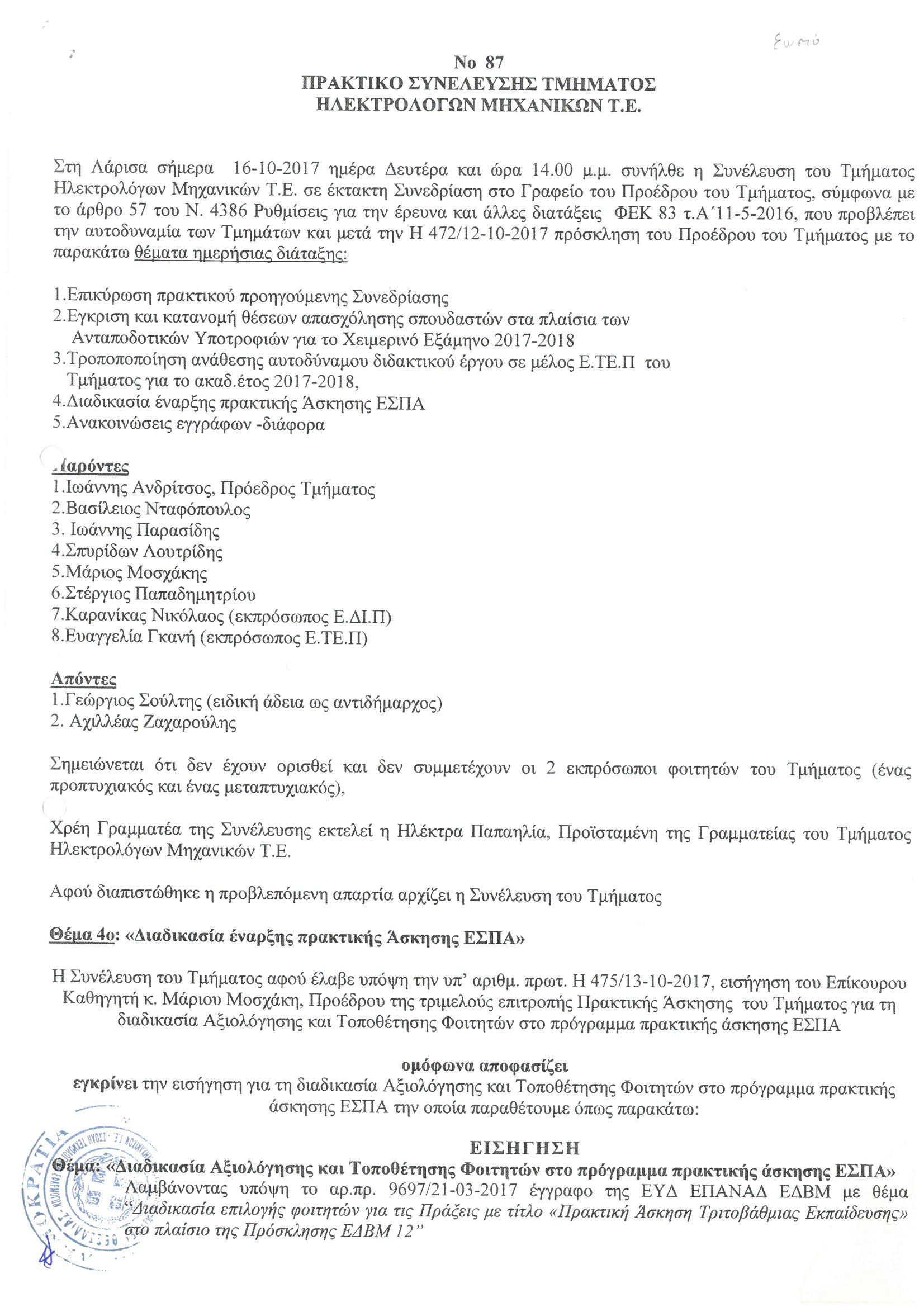 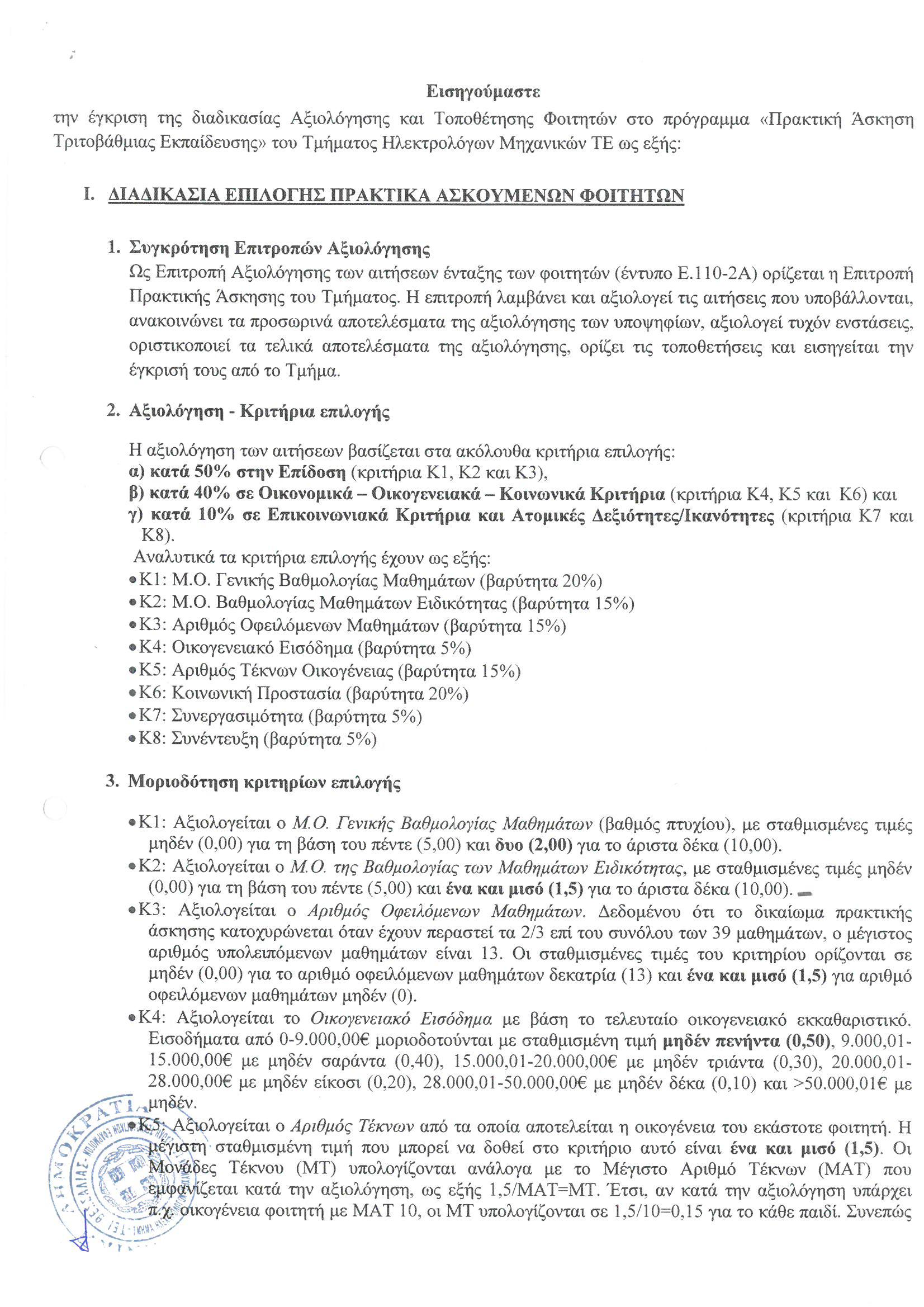 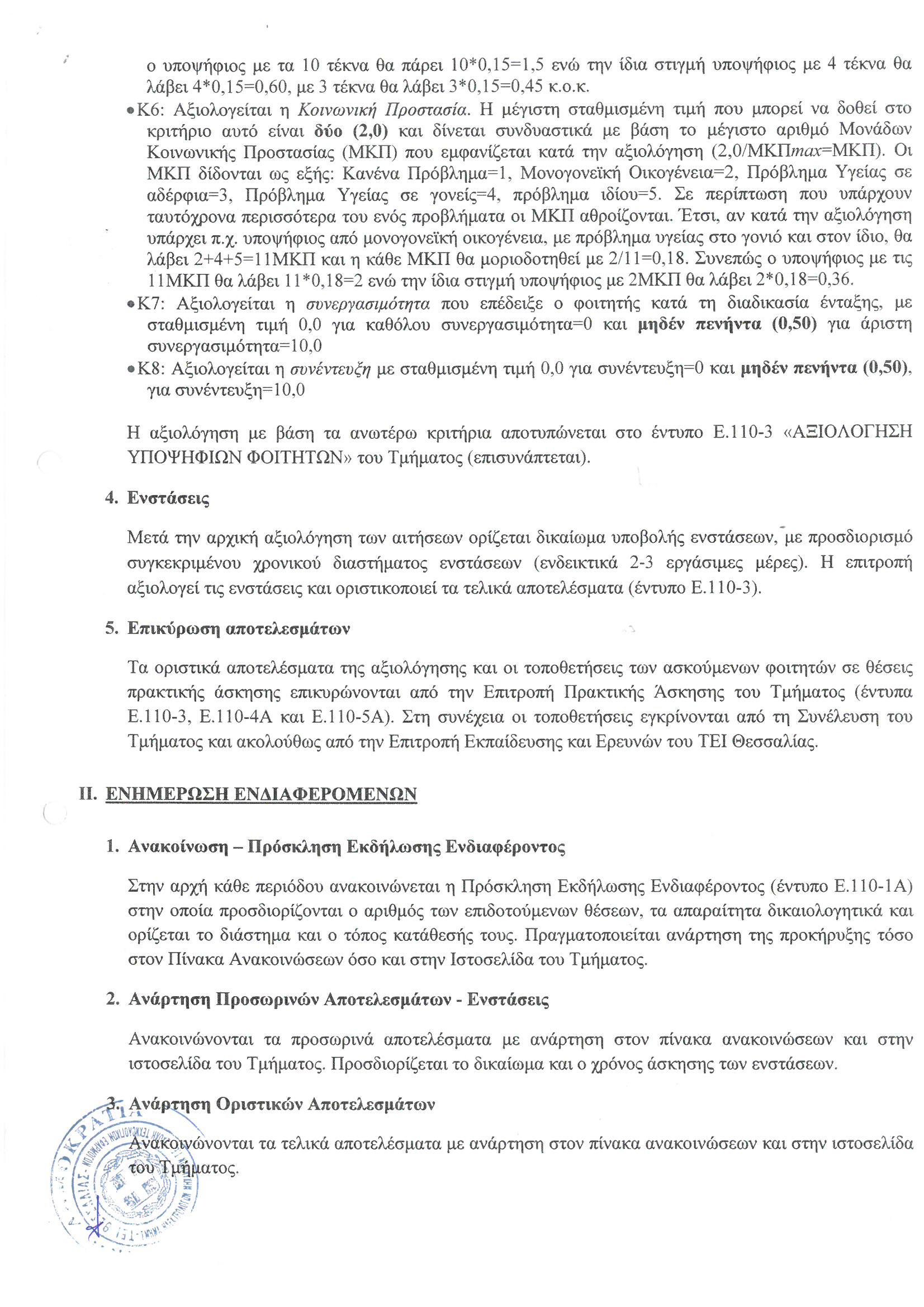 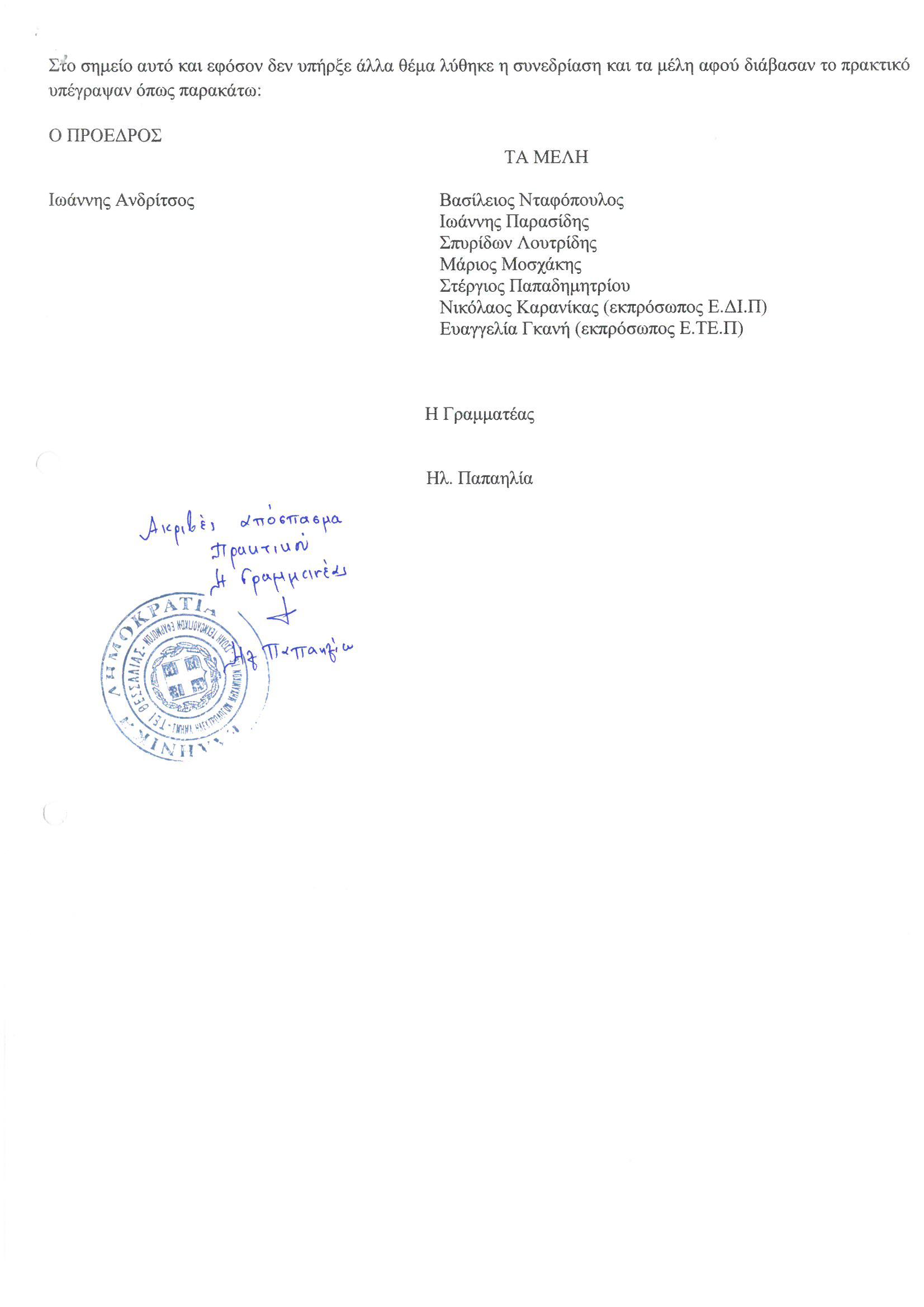 